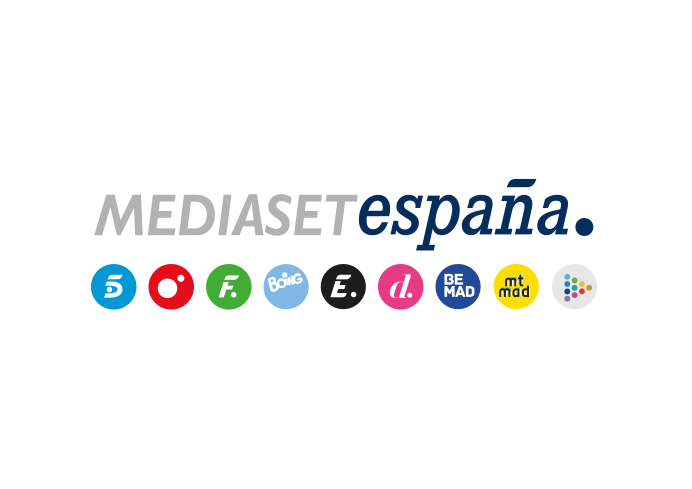 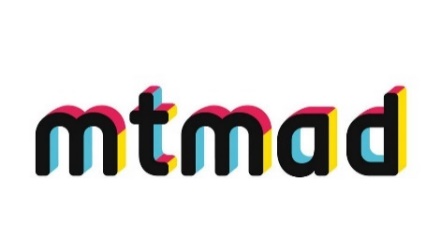 Madrid, 10 de octubre de 2023Noel Bayarri, Diego Matamoros, Jay Mengeli y Tote Fernández, protagonistas de ‘Te entiendo, bro’, nuevo videopodcast de MtmadEn cada entrega, los cuatro influencers conversarán con naturalidad y humor sobre cuestiones que preocupan a los hombres de su generación, como las relaciones de pareja, la paternidad, el trabajo, las inseguridades y la imagen personal.Aunque tienen perfiles muy distintos, los cuatro tienen muchas cosas en común: son hombres de su tiempo, acumulan cientos de miles de seguidores en redes sociales y, como otros muchos hombres de su generación, comparten preocupaciones e inquietudes por cuestiones similares. Las relaciones de pareja, el deporte, la alimentación y la forma física, la moda y las tendencias serán algunos de los temas sobre los que hablarán de forma distendida y con mucho humor Noel Bayarri, Diego Matamoros, Jay Mengeli y Tote Fernández en ‘Te entiendo, bro’, nuevo videopodcast que se estrenará mañana en Mtmad y que Mitele Plus adelantará 24 horas cada semana, en exclusiva para abonados. El ‘Equipo Bro’Noel BayarriSe hizo popular tras su participación en ‘Mujeres y hombres y viceversa’ y posteriormente como concursante de ‘Supervivientes’. También mantuvo durante años un canal de éxito en Mtmad sobre vida saludable. Diego MatamorosModelo de profesión, fue concursante en ‘Supervivientes’, colaborador de ‘GH VIP’ y tuvo su propio espacio en Mtmad -‘Borré Cassette’- con su entonces su mujer y más tarde en solitario.Jay MengeliEntrenador y modelo francés afincado en España, se dedica a promocionar un estilo de vida saludable en redes sociales, además de entrenar a celebrities y futbolistas de élite.Tote FernándezConcursante de ‘Para toda la vida’, inició una carrera como futbolista que tuvo que abandonar debido a una lesión. En la actualidad es creador de contenidos digitales y diseñador de joyas.En cada entrega de ‘Te entiendo, bro’ los cuatro influencers estarán acompañados por amigos y expertos en los distintos temas de conversación que se planteen. Especialistas en medicina estética, organizadores de eventos, presentadores de televisión y estrellas de las redes sociales serán algunos de los invitados.